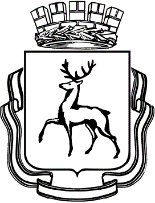 Глава города Нижнего НовгородаПОСТАНОВЛЕНИЕВ соответствии со статьей 28 Федерального закона от 06.10.2003 № 131-ФЗ «Об общих принципах организации местного самоуправления в Российской Федерации», статьей 20 Устава города Нижнего Новгорода, Положением о публичных слушаниях в городе Нижнем Новгороде, утвержденным постановлением городской Думы города Нижнего Новгорода от 21.09.2005 № 71, Положением о бюджетном процессе в городе Нижнем Новгороде, принятым решением городской Думы города Нижнего Новгорода от 29.05.2013 № 79, постановляю:1. Назначить публичные слушания по обсуждению проекта решения городской Думы города Нижнего Новгорода «О бюджете города Нижнего Новгорода на 2021 год и на плановый период 2022 - 2023 годов» (далее - проект решения, вынесенный на слушания; публичные слушания, слушания) на 03.12.2020 в 14 часов 00 минут.2. В связи с режимом повышенной готовности, введенным Указом Губернатора Нижегородской области от 13.03.2020 № 27 «О введении режима повышенной готовности», провести публичные слушания в зале заседаний городской Думы города Нижнего Новгорода (Кремль, корпус 5) с одновременным использованием системы видео-конференц-связи и трансляцией публичных слушаний на официальном сайте администрации города Нижнего Новгорода в информационно - телекоммуникационной сети «Интернет» по адресу «https://нижнийновгород.рф/Municipalitet/Publichnye-slushaniya».3. Сформировать организационный комитет по проведению публичных слушаний по обсуждению проекта в следующем составе:Кондырева И.А. - руководитель аппарата главы города администрации города Нижнего Новгорода, председатель организационного комитета;Киреева С.А. - исполняющий обязанности начальника управления по связям со СМИ администрации города Нижнего Новгорода;Мочалкин Ю.Н. - директор департамента финансов администрации города Нижнего Новгорода;Фатхуллин М.У. - директор департамента аналитики процессов и развития технологий управления администрации города Нижнего Новгорода.4. Руководителю аппарата главы города администрации города Нижнего НовгородаКондыревой И.А.:4.1. Совместно с департаментом финансов администрации города Нижнего Новгорода (Мочалкин Ю.Н.) определить:перечень вопросов по теме слушаний;круг должностных лиц, специалистов, представителей общественности, приглашаемых в качестве экспертов на слушания.4.2. Направить обращения в адрес должностных лиц, специалистов, представителей общественности, приглашаемых в качестве экспертов на слушания, с просьбой принять участие в слушаниях и дать свои рекомендации и предложения по теме слушаний.4.3. Обеспечить подготовку проекта итогового документа (протокола), подготовленного по результатам публичных слушаний (результатов публичных слушаний).5. Управлению по связям со СМИ администрации города Нижнего Новгорода:5.1. Обеспечить опубликование в официальном печатном средстве массовой информации - газете «День города. Нижний Новгород»:5.1.1. Настоящего постановления, проекта решения, вынесенного на слушания, Положения о публичных слушаниях в городе Нижнем Новгороде, утвержденного постановлением городской Думы города Нижнего Новгорода от 21.09.2005 № 71, устанавливающего порядок участия жителей города Нижнего Новгорода в публичных слушаниях, порядок учета предложений жителей города Нижнего Новгорода по проекту решения, вынесенного на слушания в срок до 18.11.2020.5.1.2. Итогового документа (протокола), подготовленного по результатам публичных слушаний (результатов публичных слушаний), в 7-дневный срок со дня проведения публичных слушаний.5.2. Организовать освещение публичных слушаний в СМИ.6. Департаменту аналитики процессов и развития технологий управления администрации города Нижнего Новгорода (Фатхуллин М.У.):6.1. Обеспечить размещение на официальном сайте администрации города Нижнего Новгорода в информационно - телекоммуникационной сети «Интернет» по адресу «https://нижнийновгород.рф/Municipalitet/Publichnye-slushaniya»:проекта решения, вынесенного на публичные слушания, Положения о публичных слушаниях в городе Нижнем Новгороде, утвержденного постановлением городской Думы города Нижнего Новгорода от 21.09.2005 № 71, устанавливающего порядок участия жителей города Нижнего Новгорода в публичных слушаниях, порядка учета предложений жителей города Нижнего Новгорода по проекту решения, вынесенного на публичные слушания, итогового документа (протокола), подготовленного по результатам публичных слушаний (результатов публичных слушаний).6.2. Организовать регистрацию участников слушаний с использованием официального сайта администрации города Нижнего Новгорода в информационно - телекоммуникационной сети «Интернет», в том числе:открыть регистрацию не позднее, чем за пять дней до даты проведения публичных слушаний;закончить регистрацию за три часа до начала публичных слушаний;после прохождения процедуры регистрации участникам слушаний не позднее чем за три часа до начала публичных слушаний направить на адрес электронной почты, указанный при регистрации в качестве участника слушаний, ссылку на участие в публичных слушаниях с использованием системы видео-конференц-связи.6.3. Организовать одновременно с проведением публичных слушаний в зале заседаний городской Думы города Нижнего Новгорода видео-конференц-связь и трансляцию публичных слушаний на официальном сайте администрации города Нижнего Новгорода в информационно - телекоммуникационной сети «Интернет» по адресу «https://нижнийновгород.рф/Municipalitet/Publichnye-slushaniya».7. Департаменту финансов администрации города Нижнего Новгорода (Мочалкин Ю.Н.) обеспечить подготовку справочных, презентационных и сопроводительных материалов, а также информации, необходимой для проведения слушаний.8. Управлению делами администрации города Нижнего Новгорода (Семчук Н.И.) обеспечить свободный доступ участников слушаний в зал заседаний городской Думы города Нижнего Новгорода (Кремль, корпус 5) с учетом положений Указа Губернатора Нижегородской области от 13.03.2020 № 27 «О введении режима повышенной готовности» и их регистрацию.9. Предложения, рекомендации, замечания и вопросы по проекту решения, вынесенному на слушания, направляются в администрацию города Нижнего Новгорода со дня официального опубликования настоящего постановления до 23 часов 59 минут дня проведения публичных слушаний.Почтовый адрес для направления замечаний, предложений и вопросов: департамент финансов администрации города Нижнего Новгорода - пл. Театральная, д. 2, г. Нижний Новгород, 603005, тел.: 439 18 98.Замечания, предложения, рекомендации и вопросы в форме электронного документа граждане могут направлять:на адрес электронной почты: depfin@admgor.nnov.ru;на официальном сайте администрации города Нижнего Новгорода http://НижнийНовгород.РФ, воспользовавшись сервисом «Интернет-приемная».10. Итоговый документ (протокол) и проект решения, вынесенный на слушания, с учетом результатов слушаний представить на рассмотрение городской Думы города Нижнего Новгорода.11. Департаменту правового обеспечения администрации города Нижнего Новгорода (Киселева С.Б.) обеспечить размещение настоящего постановления на официальном сайте администрации города Нижнего Новгорода в информационно-телекоммуникационной сети «Интернет».12. Контроль за исполнением настоящего постановления возложить на директора департамента финансов администрации города Нижнего Новгорода Мочалкина Ю.Н.Глава города                                                                                                            Ю.В.ШалабаевЮ.Н.Мочалкин439 18 98№┌┐